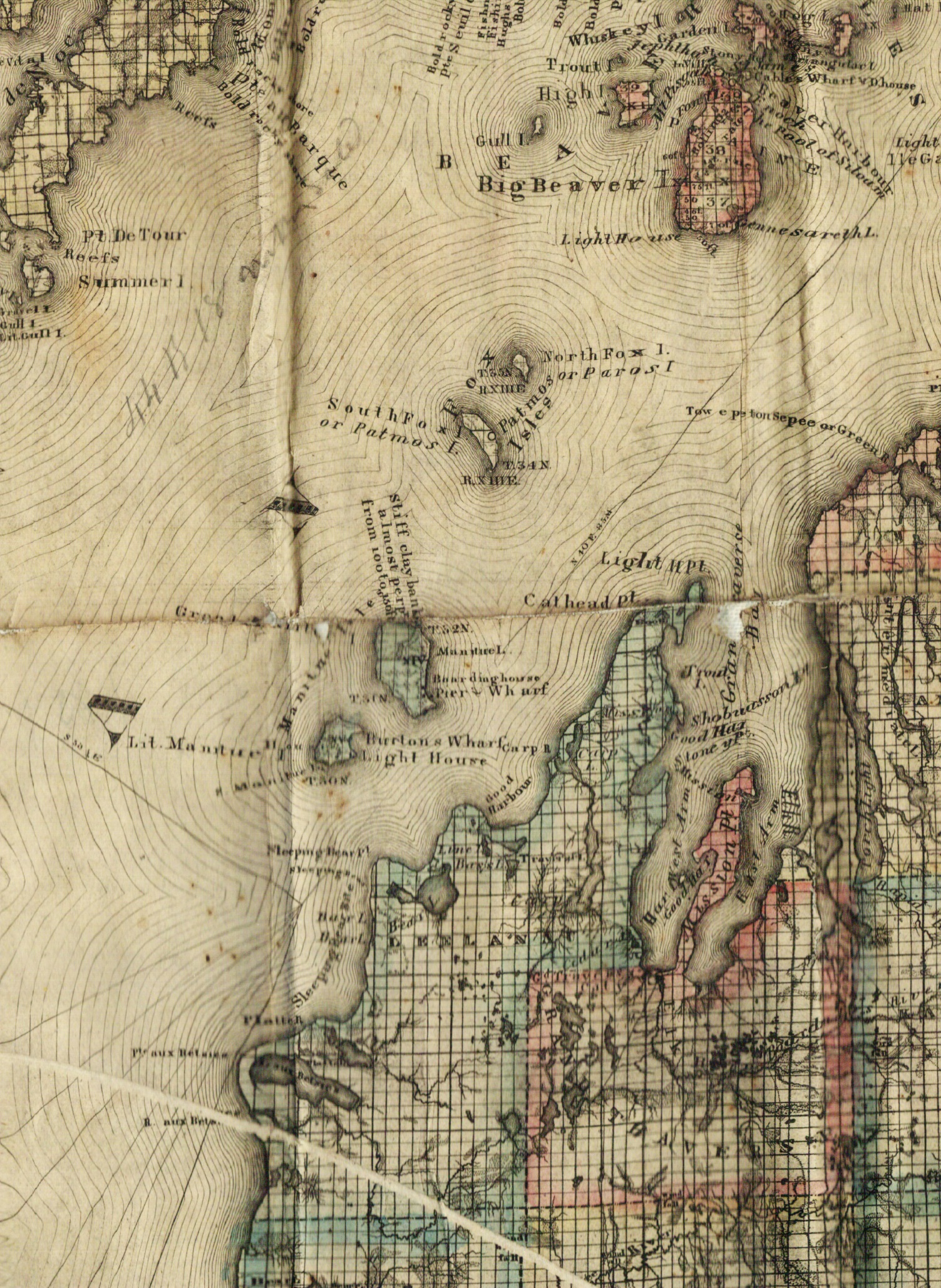 1854-GT-crop